Периодическое  печатное издание нормативных правовых актов Усть-Ярульского сельсовета, утвержденное решением сессии депутатов Усть-Ярульского  сельского Совета   Ирбейского района от  20.12.2005 г. за № 25Газета распространяется бесплатно.01.03.2018 № 14 (2018) 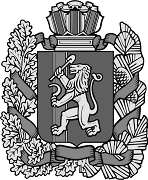        В соответствии с ч. 3 ст. 69.2 Бюджетного кодекса Российской Федерации, Уставом  Усть-Ярульского сельсовета Ирбейского района Красноярского края ПОСТАНОВЛЯЮ:1. Отменить постановления администрации Усть-Ярульского сельсовета:- Постановление от 26.11.2015г. №40 «Об утверждении порядка формирования, ведения и утверждения ведомственных перечней муниципальных услуг (работ), оказываемых (выполняемых) муниципальными бюджетными учреждениями;- Постановление от 18.12.2016 № 68 «об утверждении Перечня муниципальных услуг (работ), оказываемых (выполняемых) муниципальными бюджетными учреждениями культуры»».2. Контроль за исполнением настоящего постановления оставляю за собой.3. Постановление вступает в силу в день, следующим за днем его официального опубликования в печатном издании «Усть-Ярульский вестник», и распространяет свое действие на правоотношения возникшим с 01.01.2018 года. Глава Усть-Ярульского сельсовета                                            М.Д. ДезиндорфАдминистрацияАдминистрацияАдминистрацияАдминистрацияАдминистрацияАдминистрацияАдминистрацияАдминистрацияАдминистрацияАдминистрацияАдминистрацияАдминистрацияАдминистрацияАдминистрацияАдминистрацияАдминистрацияАдминистрацияУсть-Ярульского сельсоветаИрбейского района Красноярского краяУсть-Ярульского сельсоветаИрбейского района Красноярского краяУсть-Ярульского сельсоветаИрбейского района Красноярского краяУсть-Ярульского сельсоветаИрбейского района Красноярского краяУсть-Ярульского сельсоветаИрбейского района Красноярского краяУсть-Ярульского сельсоветаИрбейского района Красноярского краяУсть-Ярульского сельсоветаИрбейского района Красноярского краяУсть-Ярульского сельсоветаИрбейского района Красноярского краяУсть-Ярульского сельсоветаИрбейского района Красноярского краяУсть-Ярульского сельсоветаИрбейского района Красноярского краяУсть-Ярульского сельсоветаИрбейского района Красноярского краяУсть-Ярульского сельсоветаИрбейского района Красноярского краяУсть-Ярульского сельсоветаИрбейского района Красноярского краяУсть-Ярульского сельсоветаИрбейского района Красноярского краяУсть-Ярульского сельсоветаИрбейского района Красноярского краяУсть-Ярульского сельсоветаИрбейского района Красноярского краяУсть-Ярульского сельсоветаИрбейского района Красноярского краяПОСТАНОВЛЕНИЕ ПОСТАНОВЛЕНИЕ ПОСТАНОВЛЕНИЕ ПОСТАНОВЛЕНИЕ ПОСТАНОВЛЕНИЕ ПОСТАНОВЛЕНИЕ ПОСТАНОВЛЕНИЕ ПОСТАНОВЛЕНИЕ ПОСТАНОВЛЕНИЕ ПОСТАНОВЛЕНИЕ ПОСТАНОВЛЕНИЕ ПОСТАНОВЛЕНИЕ ПОСТАНОВЛЕНИЕ ПОСТАНОВЛЕНИЕ ПОСТАНОВЛЕНИЕ ПОСТАНОВЛЕНИЕ ПОСТАНОВЛЕНИЕ 01.03.201801.03.201801.03.201801.03.201801.03.2018     с. Усть-Яруль     с. Усть-Яруль         № 13         № 13Об отмене постановлений администрации Усть-Ярульского сельсовета: от 26.11.2015 №40 «Об утверждении порядка формирования, ведения и утверждения ведомственных перечней муниципальных услуг (работ), оказываемых (выполняемых) муниципальными бюджетными учреждениями; от 18.12.2016 №68 «Об утверждении Перечня муниципальных услуг (работ), оказываемых (выполняемых) муниципальными бюджетными учреждениями культуры»